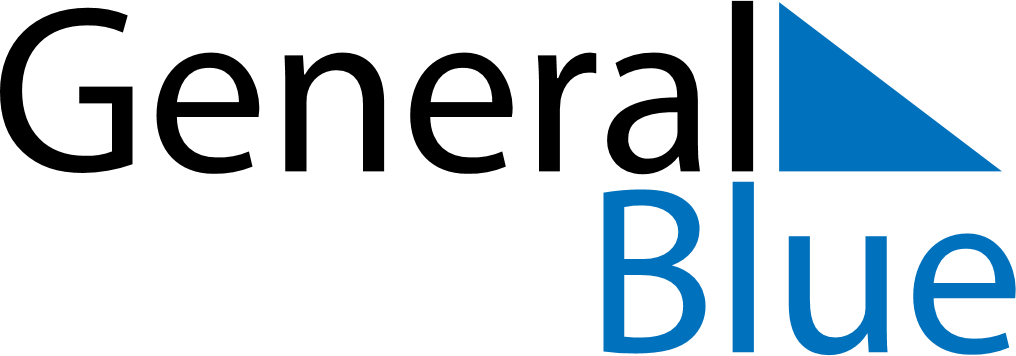 June 2022June 2022June 2022RussiaRussiaSundayMondayTuesdayWednesdayThursdayFridaySaturday123456789101112131415161718Russia Day192021222324252627282930